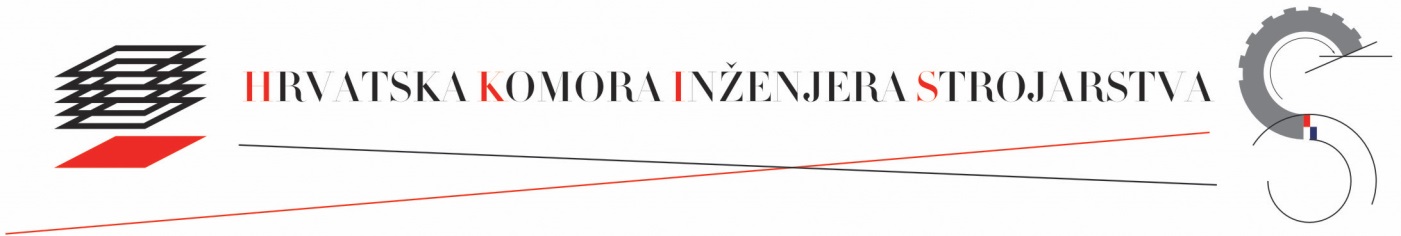 Izrazi koji se u ovom Zahtjevu rabe za osobe u muškom rodu su neutralni i odnose se na muške i ženske osobe.HRVATSKA KOMORA INŽENJERA STROJARSTVA, Ulica grada Vukovara 271, Zagreb je voditelj obrade Vaših osobnih podataka. Vaše podatke kao što su ime, prezime, spol, OIB, mjesto i državu rođenja, državljanstvo, adresa, kontakt, mjesto rada, zanimanje, stupanj obrazovanja, naziv završenog studija, podatke o stručnim ispitima i usavršavanju, potpis, prikupljamo na osnovi zakona i drugih važećih propisa. Pristup Vašim osobnim podacima može imati posebno ovlaštena osoba određena od odgovorne osobe voditelja obrade i /ili druga pravna osoba koju ovlastimo. Prijenosi osobnih podataka provode se samo u svrhu ispunjenja zakonskih obveza. Vaša prava su sljedeća: pravo na pristup, pravo na ispravak, pravo na brisanje, pravo na ograničenje obrade, pravo na prigovor i pravo na prenosivost podataka. Ako smatrate da se Vaša prava ne poštuju imate pravo podnijeti pritužbu Agenciji za zaštitu osobnih podataka.-Prilog Zahtjevu za izdavanje EU potvrdeHRVATSKA KOMORA INŽENJERA STROJARSTVAUlica grada Vukovara 271Ulica grada Vukovara 271CROATIAN CHAMBER OF MECHANICAL ENGINEERSHR - 10 000 ZagrebHR - 10 000 ZagrebMB: 2539071Tel. +385 (1) 7775-573Tel. +385 (1) 7775-573OIB: 26023027358Fax. +385 (1) 7775-574Fax. +385 (1) 7775-574Web: www.hkis.hr E-mail: info@hkis.hrWeb: www.hkis.hr E-mail: info@hkis.hrZAHTJEV ZA IZDAVANJE EU POTVRDEZAHTJEV ZA IZDAVANJE EU POTVRDEObrazac 20Obrazac 20ISPUNJAVA HKISISPUNJAVA HKISDatum zaprimanja:Datum izdavanja:KLASA:KLASA:URBROJ:251-503/____-____-____-____URBROJ:251-503/____-____-____-____1.OSOBNI PODACI - FIZIČKA OSOBAOSOBNI PODACI - FIZIČKA OSOBAOSOBNI PODACI - FIZIČKA OSOBAOSOBNI PODACI - FIZIČKA OSOBAOSOBNI PODACI - FIZIČKA OSOBAOSOBNI PODACI - FIZIČKA OSOBAOSOBNI PODACI - FIZIČKA OSOBAOSOBNI PODACI - FIZIČKA OSOBAOSOBNI PODACI - FIZIČKA OSOBAOSOBNI PODACI - FIZIČKA OSOBAOSOBNI PODACI - FIZIČKA OSOBAOSOBNI PODACI - FIZIČKA OSOBAOSOBNI PODACI - FIZIČKA OSOBAOSOBNI PODACI - FIZIČKA OSOBAOSOBNI PODACI - FIZIČKA OSOBAOSOBNI PODACI - FIZIČKA OSOBAOSOBNI PODACI - FIZIČKA OSOBAOSOBNI PODACI - FIZIČKA OSOBAOSOBNI PODACI - FIZIČKA OSOBAOSOBNI PODACI - FIZIČKA OSOBAOSOBNI PODACI - FIZIČKA OSOBAOSOBNI PODACI - FIZIČKA OSOBAOSOBNI PODACI - FIZIČKA OSOBAOSOBNI PODACI - FIZIČKA OSOBAOSOBNI PODACI - FIZIČKA OSOBAOSOBNI PODACI - FIZIČKA OSOBAOSOBNI PODACI - FIZIČKA OSOBAIme i prezime:Ime i prezime:Ime i prezime:Ime i prezime:Ime i prezime:Ime i prezime:OIBOIBOIBDatum rođenja:Datum rođenja:Datum rođenja:Datum rođenja:Datum rođenja:Datum rođenja:Mjesto rođenja:Mjesto rođenja:Država rođenja:Država rođenja:Država rođenja:Država rođenja:Država rođenja:Država rođenja:Državljanstvo:Državljanstvo:STALNO PREBIVALIŠTESTALNO PREBIVALIŠTESTALNO PREBIVALIŠTESTALNO PREBIVALIŠTESTALNO PREBIVALIŠTESTALNO PREBIVALIŠTESTALNO PREBIVALIŠTESTALNO PREBIVALIŠTESTALNO PREBIVALIŠTESTALNO PREBIVALIŠTESTALNO PREBIVALIŠTESTALNO PREBIVALIŠTESTALNO PREBIVALIŠTESTALNO PREBIVALIŠTESTALNO PREBIVALIŠTESTALNO PREBIVALIŠTESTALNO PREBIVALIŠTESTALNO PREBIVALIŠTESTALNO PREBIVALIŠTESTALNO PREBIVALIŠTESTALNO PREBIVALIŠTESTALNO PREBIVALIŠTESTALNO PREBIVALIŠTESTALNO PREBIVALIŠTESTALNO PREBIVALIŠTESTALNO PREBIVALIŠTESTALNO PREBIVALIŠTESTALNO PREBIVALIŠTEUlica i kućni broj:Ulica i kućni broj:Ulica i kućni broj:Ulica i kućni broj:Ulica i kućni broj:Poštanski broj:Poštanski broj:Poštanski broj:Poštanski broj:Poštanski broj:Poštanski broj:Grad:Grad:Grad:Država:Država:PRIVREMENO BORAVIŠTE PRIVREMENO BORAVIŠTE PRIVREMENO BORAVIŠTE PRIVREMENO BORAVIŠTE PRIVREMENO BORAVIŠTE PRIVREMENO BORAVIŠTE PRIVREMENO BORAVIŠTE PRIVREMENO BORAVIŠTE PRIVREMENO BORAVIŠTE PRIVREMENO BORAVIŠTE PRIVREMENO BORAVIŠTE PRIVREMENO BORAVIŠTE PRIVREMENO BORAVIŠTE PRIVREMENO BORAVIŠTE PRIVREMENO BORAVIŠTE PRIVREMENO BORAVIŠTE PRIVREMENO BORAVIŠTE PRIVREMENO BORAVIŠTE PRIVREMENO BORAVIŠTE PRIVREMENO BORAVIŠTE PRIVREMENO BORAVIŠTE PRIVREMENO BORAVIŠTE PRIVREMENO BORAVIŠTE PRIVREMENO BORAVIŠTE PRIVREMENO BORAVIŠTE PRIVREMENO BORAVIŠTE PRIVREMENO BORAVIŠTE PRIVREMENO BORAVIŠTE Ulica i kućni broj:Ulica i kućni broj:Ulica i kućni broj:Ulica i kućni broj:Ulica i kućni broj:Poštanski broj:Poštanski broj:Poštanski broj:Poštanski broj:Poštanski broj:Poštanski broj:Grad:Grad:Grad:Država:Država:OSOBNI KONTAKT PODACIOSOBNI KONTAKT PODACIOSOBNI KONTAKT PODACIOSOBNI KONTAKT PODACIOSOBNI KONTAKT PODACIOSOBNI KONTAKT PODACIOSOBNI KONTAKT PODACIOSOBNI KONTAKT PODACIOSOBNI KONTAKT PODACIOSOBNI KONTAKT PODACIOSOBNI KONTAKT PODACIOSOBNI KONTAKT PODACIOSOBNI KONTAKT PODACIOSOBNI KONTAKT PODACIOSOBNI KONTAKT PODACIOSOBNI KONTAKT PODACIOSOBNI KONTAKT PODACIOSOBNI KONTAKT PODACIOSOBNI KONTAKT PODACIOSOBNI KONTAKT PODACIOSOBNI KONTAKT PODACIOSOBNI KONTAKT PODACIOSOBNI KONTAKT PODACIOSOBNI KONTAKT PODACIOSOBNI KONTAKT PODACIOSOBNI KONTAKT PODACIOSOBNI KONTAKT PODACIOSOBNI KONTAKT PODACITelefon:Telefon:Telefon:Telefon:Telefon:Telefon:Telefon:Telefon:Telefon:Telefon:Mobitel:Mobitel:E-mail adresa:E-mail adresa:E-mail adresa:E-mail adresa:E-mail adresa:E-mail adresa:E-mail adresa:E-mail adresa:E-mail adresa:E-mail adresa:Član/ica HKIS (označiti):Član/ica HKIS (označiti):Član/ica HKIS (označiti):Član/ica HKIS (označiti):Član/ica HKIS (označiti):Član/ica HKIS (označiti):Član/ica HKIS (označiti):Član/ica HKIS (označiti):Član/ica HKIS (označiti):Član/ica HKIS (označiti):Broj upisa:Broj upisa:Broj upisa:Broj upisa:Datum upisa:Datum upisa:2.2.Naziv države na čijem području namjeravate obavljati profesiju, odnosno pružati uslugu:Naziv države na čijem području namjeravate obavljati profesiju, odnosno pružati uslugu:Naziv države na čijem području namjeravate obavljati profesiju, odnosno pružati uslugu:Naziv države na čijem području namjeravate obavljati profesiju, odnosno pružati uslugu:Naziv države na čijem području namjeravate obavljati profesiju, odnosno pružati uslugu:Naziv države na čijem području namjeravate obavljati profesiju, odnosno pružati uslugu:Naziv države na čijem području namjeravate obavljati profesiju, odnosno pružati uslugu:Naziv države na čijem području namjeravate obavljati profesiju, odnosno pružati uslugu:Naziv države na čijem području namjeravate obavljati profesiju, odnosno pružati uslugu:Naziv države na čijem području namjeravate obavljati profesiju, odnosno pružati uslugu:Naziv države na čijem području namjeravate obavljati profesiju, odnosno pružati uslugu:Naziv države na čijem području namjeravate obavljati profesiju, odnosno pružati uslugu:Naziv države na čijem području namjeravate obavljati profesiju, odnosno pružati uslugu:Naziv države na čijem području namjeravate obavljati profesiju, odnosno pružati uslugu:Naziv države na čijem području namjeravate obavljati profesiju, odnosno pružati uslugu:Naziv države na čijem području namjeravate obavljati profesiju, odnosno pružati uslugu:Naziv države na čijem području namjeravate obavljati profesiju, odnosno pružati uslugu:Naziv države na čijem području namjeravate obavljati profesiju, odnosno pružati uslugu:Naziv države na čijem području namjeravate obavljati profesiju, odnosno pružati uslugu:Naziv države na čijem području namjeravate obavljati profesiju, odnosno pružati uslugu:Naziv države na čijem području namjeravate obavljati profesiju, odnosno pružati uslugu:Naziv države na čijem području namjeravate obavljati profesiju, odnosno pružati uslugu:Naziv države na čijem području namjeravate obavljati profesiju, odnosno pružati uslugu:Naziv države na čijem području namjeravate obavljati profesiju, odnosno pružati uslugu:Naziv države na čijem području namjeravate obavljati profesiju, odnosno pružati uslugu:3.3.Naziv djelatnosti, odnosno profesije koju namjeravate obavljati, odnosno pružati na teritoriju države domaćina:Naziv djelatnosti, odnosno profesije koju namjeravate obavljati, odnosno pružati na teritoriju države domaćina:Naziv djelatnosti, odnosno profesije koju namjeravate obavljati, odnosno pružati na teritoriju države domaćina:Naziv djelatnosti, odnosno profesije koju namjeravate obavljati, odnosno pružati na teritoriju države domaćina:Naziv djelatnosti, odnosno profesije koju namjeravate obavljati, odnosno pružati na teritoriju države domaćina:Naziv djelatnosti, odnosno profesije koju namjeravate obavljati, odnosno pružati na teritoriju države domaćina:Naziv djelatnosti, odnosno profesije koju namjeravate obavljati, odnosno pružati na teritoriju države domaćina:Naziv djelatnosti, odnosno profesije koju namjeravate obavljati, odnosno pružati na teritoriju države domaćina:Naziv djelatnosti, odnosno profesije koju namjeravate obavljati, odnosno pružati na teritoriju države domaćina:Naziv djelatnosti, odnosno profesije koju namjeravate obavljati, odnosno pružati na teritoriju države domaćina:Naziv djelatnosti, odnosno profesije koju namjeravate obavljati, odnosno pružati na teritoriju države domaćina:Naziv djelatnosti, odnosno profesije koju namjeravate obavljati, odnosno pružati na teritoriju države domaćina:Naziv djelatnosti, odnosno profesije koju namjeravate obavljati, odnosno pružati na teritoriju države domaćina:Naziv djelatnosti, odnosno profesije koju namjeravate obavljati, odnosno pružati na teritoriju države domaćina:Naziv djelatnosti, odnosno profesije koju namjeravate obavljati, odnosno pružati na teritoriju države domaćina:Naziv djelatnosti, odnosno profesije koju namjeravate obavljati, odnosno pružati na teritoriju države domaćina:Naziv djelatnosti, odnosno profesije koju namjeravate obavljati, odnosno pružati na teritoriju države domaćina:Naziv djelatnosti, odnosno profesije koju namjeravate obavljati, odnosno pružati na teritoriju države domaćina:Naziv djelatnosti, odnosno profesije koju namjeravate obavljati, odnosno pružati na teritoriju države domaćina:Naziv djelatnosti, odnosno profesije koju namjeravate obavljati, odnosno pružati na teritoriju države domaćina:Naziv djelatnosti, odnosno profesije koju namjeravate obavljati, odnosno pružati na teritoriju države domaćina:Naziv djelatnosti, odnosno profesije koju namjeravate obavljati, odnosno pružati na teritoriju države domaćina:Naziv djelatnosti, odnosno profesije koju namjeravate obavljati, odnosno pružati na teritoriju države domaćina:Naziv djelatnosti, odnosno profesije koju namjeravate obavljati, odnosno pružati na teritoriju države domaćina:Naziv djelatnosti, odnosno profesije koju namjeravate obavljati, odnosno pružati na teritoriju države domaćina:4.4.4.Prilozi zahtjevu (označiti):Prilozi zahtjevu (označiti):Prilozi zahtjevu (označiti):Prilozi zahtjevu (označiti):Prilozi zahtjevu (označiti):Prilozi zahtjevu (označiti):Osobna iskaznica  - preslika (važeća)Osobna iskaznica  - preslika (važeća)Osobna iskaznica  - preslika (važeća)Osobna iskaznica  - preslika (važeća)Osobna iskaznica  - preslika (važeća)Osobna iskaznica  - preslika (važeća)Osobna iskaznica  - preslika (važeća)Osobna iskaznica  - preslika (važeća)Osobna iskaznica  - preslika (važeća)Uvjerenje o položenom stručnom ispitu (ne odnosi se na članove Komore)Uvjerenje o položenom stručnom ispitu (ne odnosi se na članove Komore)Uvjerenje o položenom stručnom ispitu (ne odnosi se na članove Komore)Uvjerenje o položenom stručnom ispitu (ne odnosi se na članove Komore)Uvjerenje o položenom stručnom ispitu (ne odnosi se na članove Komore)Uvjerenje o položenom stručnom ispitu (ne odnosi se na članove Komore)Uvjerenje o položenom stručnom ispitu (ne odnosi se na članove Komore)Uvjerenje o položenom stručnom ispitu (ne odnosi se na članove Komore)Uvjerenje o položenom stručnom ispitu (ne odnosi se na članove Komore)Uvjerenje o nekažnjavanju (ne starije od 6 mjeseci)Uvjerenje o nekažnjavanju (ne starije od 6 mjeseci)Uvjerenje o nekažnjavanju (ne starije od 6 mjeseci)Uvjerenje o nekažnjavanju (ne starije od 6 mjeseci)Uvjerenje o nekažnjavanju (ne starije od 6 mjeseci)Uvjerenje o nekažnjavanju (ne starije od 6 mjeseci)Uvjerenje o nekažnjavanju (ne starije od 6 mjeseci)Uvjerenje o nekažnjavanju (ne starije od 6 mjeseci)Uvjerenje o nekažnjavanju (ne starije od 6 mjeseci)Potvrda o OIB-u (ukoliko nije naznačen na osobnoj iskaznici) Potvrda o OIB-u (ukoliko nije naznačen na osobnoj iskaznici) Potvrda o OIB-u (ukoliko nije naznačen na osobnoj iskaznici) Potvrda o OIB-u (ukoliko nije naznačen na osobnoj iskaznici) Potvrda o OIB-u (ukoliko nije naznačen na osobnoj iskaznici) Potvrda o OIB-u (ukoliko nije naznačen na osobnoj iskaznici) Potvrda o OIB-u (ukoliko nije naznačen na osobnoj iskaznici) Potvrda o OIB-u (ukoliko nije naznačen na osobnoj iskaznici) Potvrda o OIB-u (ukoliko nije naznačen na osobnoj iskaznici) Dokaz o stečenoj obrazovnoj kvalifikaciji (svjedodžba ili diploma) (ne odnosi se na članove Komore)Dokaz o stečenoj obrazovnoj kvalifikaciji (svjedodžba ili diploma) (ne odnosi se na članove Komore)Dokaz o stečenoj obrazovnoj kvalifikaciji (svjedodžba ili diploma) (ne odnosi se na članove Komore)Dokaz o stečenoj obrazovnoj kvalifikaciji (svjedodžba ili diploma) (ne odnosi se na članove Komore)Dokaz o stečenoj obrazovnoj kvalifikaciji (svjedodžba ili diploma) (ne odnosi se na članove Komore)Dokaz o stečenoj obrazovnoj kvalifikaciji (svjedodžba ili diploma) (ne odnosi se na članove Komore)Dokaz o stečenoj obrazovnoj kvalifikaciji (svjedodžba ili diploma) (ne odnosi se na članove Komore)Dokaz o stečenoj obrazovnoj kvalifikaciji (svjedodžba ili diploma) (ne odnosi se na članove Komore)Dokaz o stečenoj obrazovnoj kvalifikaciji (svjedodžba ili diploma) (ne odnosi se na članove Komore)Potvrda poslodavca o obavljanju poslova za koje se traži EU potvrda Potvrda poslodavca o obavljanju poslova za koje se traži EU potvrda Potvrda poslodavca o obavljanju poslova za koje se traži EU potvrda Potvrda poslodavca o obavljanju poslova za koje se traži EU potvrda Potvrda poslodavca o obavljanju poslova za koje se traži EU potvrda Potvrda poslodavca o obavljanju poslova za koje se traži EU potvrda Potvrda poslodavca o obavljanju poslova za koje se traži EU potvrda Potvrda poslodavca o obavljanju poslova za koje se traži EU potvrda Potvrda poslodavca o obavljanju poslova za koje se traži EU potvrda Popis sa detaljnim opisom stručnih poslova na kojima ste radili u zadnje tri godinePopis sa detaljnim opisom stručnih poslova na kojima ste radili u zadnje tri godinePopis sa detaljnim opisom stručnih poslova na kojima ste radili u zadnje tri godinePopis sa detaljnim opisom stručnih poslova na kojima ste radili u zadnje tri godinePopis sa detaljnim opisom stručnih poslova na kojima ste radili u zadnje tri godinePopis sa detaljnim opisom stručnih poslova na kojima ste radili u zadnje tri godinePopis sa detaljnim opisom stručnih poslova na kojima ste radili u zadnje tri godinePopis sa detaljnim opisom stručnih poslova na kojima ste radili u zadnje tri godinePopis sa detaljnim opisom stručnih poslova na kojima ste radili u zadnje tri godineElektronički zapis odnosno, potvrda o podacima evidentiranim u matičnoj evidenciji Hrvatskog zavoda za mirovinsko osiguranjeElektronički zapis odnosno, potvrda o podacima evidentiranim u matičnoj evidenciji Hrvatskog zavoda za mirovinsko osiguranjeElektronički zapis odnosno, potvrda o podacima evidentiranim u matičnoj evidenciji Hrvatskog zavoda za mirovinsko osiguranjeElektronički zapis odnosno, potvrda o podacima evidentiranim u matičnoj evidenciji Hrvatskog zavoda za mirovinsko osiguranjeElektronički zapis odnosno, potvrda o podacima evidentiranim u matičnoj evidenciji Hrvatskog zavoda za mirovinsko osiguranjeElektronički zapis odnosno, potvrda o podacima evidentiranim u matičnoj evidenciji Hrvatskog zavoda za mirovinsko osiguranjeElektronički zapis odnosno, potvrda o podacima evidentiranim u matičnoj evidenciji Hrvatskog zavoda za mirovinsko osiguranjeElektronički zapis odnosno, potvrda o podacima evidentiranim u matičnoj evidenciji Hrvatskog zavoda za mirovinsko osiguranjeElektronički zapis odnosno, potvrda o podacima evidentiranim u matičnoj evidenciji Hrvatskog zavoda za mirovinsko osiguranjeDrugi dokumenti (navesti koji)Drugi dokumenti (navesti koji)Drugi dokumenti (navesti koji)Drugi dokumenti (navesti koji)Drugi dokumenti (navesti koji)Drugi dokumenti (navesti koji)Drugi dokumenti (navesti koji)Drugi dokumenti (navesti koji)Drugi dokumenti (navesti koji)5.5.5.Potvrda se:Potvrda se:Potvrda se:Potvrda se:Potvrda se:Potvrda se:Preuzima u HKISPreuzima u HKISPreuzima u HKISnavesti ime i prezime osobe koja preuzima EU potvrdunavesti ime i prezime osobe koja preuzima EU potvrdunavesti ime i prezime osobe koja preuzima EU potvrdunavesti ime i prezime osobe koja preuzima EU potvrdunavesti ime i prezime osobe koja preuzima EU potvrdunavesti ime i prezime osobe koja preuzima EU potvrdudostavlja poštomdostavlja poštomdostavlja poštomnavesti adresu dostave poštomnavesti adresu dostave poštomnavesti adresu dostave poštomnavesti adresu dostave poštomnavesti adresu dostave poštomnavesti adresu dostave poštomUUdana:Potpis:POPIS STRUČNIH POSLOVA KRONOLOŠKIM REDOMPopis stručnih poslova mora biti ovjeren vlastoručnim potpisom podnositelja zahtjeva.POPIS STRUČNIH POSLOVA KRONOLOŠKIM REDOMPopis stručnih poslova mora biti ovjeren vlastoručnim potpisom podnositelja zahtjeva.POPIS STRUČNIH POSLOVA KRONOLOŠKIM REDOMPopis stručnih poslova mora biti ovjeren vlastoručnim potpisom podnositelja zahtjeva.POPIS STRUČNIH POSLOVA KRONOLOŠKIM REDOMPopis stručnih poslova mora biti ovjeren vlastoručnim potpisom podnositelja zahtjeva.POPIS STRUČNIH POSLOVA KRONOLOŠKIM REDOMPopis stručnih poslova mora biti ovjeren vlastoručnim potpisom podnositelja zahtjeva.POPIS STRUČNIH POSLOVA KRONOLOŠKIM REDOMPopis stručnih poslova mora biti ovjeren vlastoručnim potpisom podnositelja zahtjeva.POPIS STRUČNIH POSLOVA KRONOLOŠKIM REDOMPopis stručnih poslova mora biti ovjeren vlastoručnim potpisom podnositelja zahtjeva.POPIS STRUČNIH POSLOVA KRONOLOŠKIM REDOMPopis stručnih poslova mora biti ovjeren vlastoručnim potpisom podnositelja zahtjeva.POPIS STRUČNIH POSLOVA KRONOLOŠKIM REDOMPopis stručnih poslova mora biti ovjeren vlastoručnim potpisom podnositelja zahtjeva.POPIS STRUČNIH POSLOVA KRONOLOŠKIM REDOMPopis stručnih poslova mora biti ovjeren vlastoručnim potpisom podnositelja zahtjeva.Red. br.Red. br.Naziv građevine, lokacijaNaziv građevine, lokacijaNaziv građevine, lokacijaVremensko trajanje rada na stručnim zadacimaod mjesec/godinado mjesec/godinaVremensko trajanje rada na stručnim zadacimaod mjesec/godinado mjesec/godinaVremensko trajanje rada na stručnim zadacimaod mjesec/godinado mjesec/godinaFunkcija podnositelja zahtjevaFunkcija podnositelja zahtjevaUKUPNO:UKUPNO:UKUPNO:UKUPNO:UKUPNO:Vlastoručnim potpisom „ Popisa stručnih poslova kronološkim redom“ pod kaznenom i materijalnom odgovornošću izjavljujem da su navedeni podaci istiniti.Vlastoručnim potpisom „ Popisa stručnih poslova kronološkim redom“ pod kaznenom i materijalnom odgovornošću izjavljujem da su navedeni podaci istiniti.Vlastoručnim potpisom „ Popisa stručnih poslova kronološkim redom“ pod kaznenom i materijalnom odgovornošću izjavljujem da su navedeni podaci istiniti.Vlastoručnim potpisom „ Popisa stručnih poslova kronološkim redom“ pod kaznenom i materijalnom odgovornošću izjavljujem da su navedeni podaci istiniti.Vlastoručnim potpisom „ Popisa stručnih poslova kronološkim redom“ pod kaznenom i materijalnom odgovornošću izjavljujem da su navedeni podaci istiniti.Vlastoručnim potpisom „ Popisa stručnih poslova kronološkim redom“ pod kaznenom i materijalnom odgovornošću izjavljujem da su navedeni podaci istiniti.Vlastoručnim potpisom „ Popisa stručnih poslova kronološkim redom“ pod kaznenom i materijalnom odgovornošću izjavljujem da su navedeni podaci istiniti.Vlastoručnim potpisom „ Popisa stručnih poslova kronološkim redom“ pod kaznenom i materijalnom odgovornošću izjavljujem da su navedeni podaci istiniti.Vlastoručnim potpisom „ Popisa stručnih poslova kronološkim redom“ pod kaznenom i materijalnom odgovornošću izjavljujem da su navedeni podaci istiniti.Vlastoručnim potpisom „ Popisa stručnih poslova kronološkim redom“ pod kaznenom i materijalnom odgovornošću izjavljujem da su navedeni podaci istiniti.Mjesto i datum:Mjesto i datum:Mjesto i datum:Vlastoručni potpis:Vlastoručni potpis: